Додаток 4Зразок запису до трудової книжки про звільнення працівника в зв’язку з ліквідацією підприємства.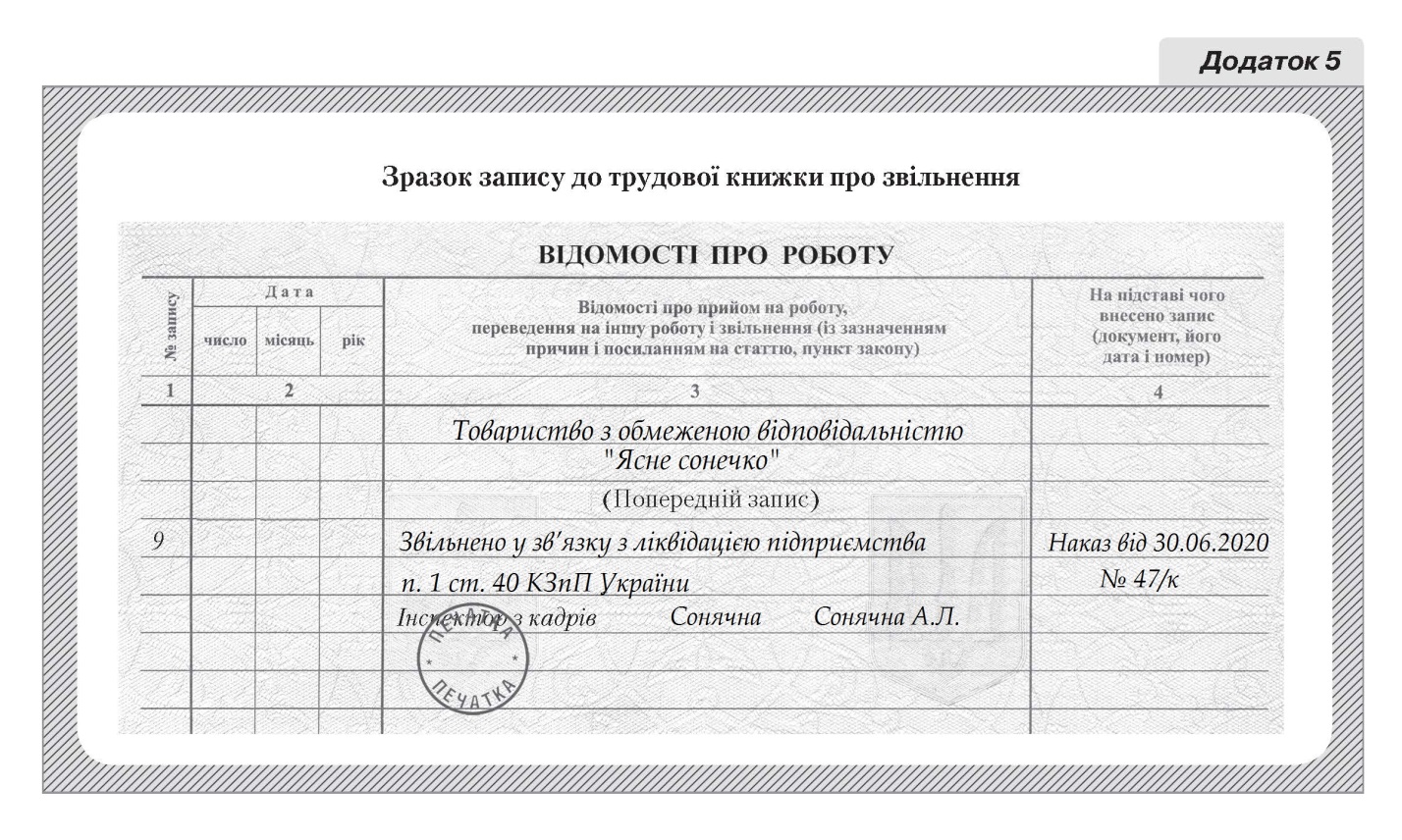 